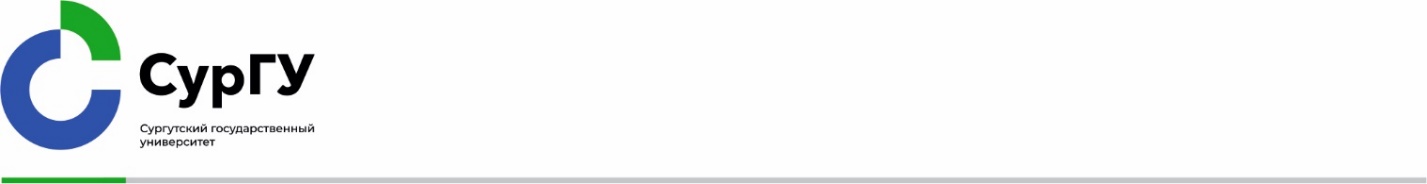 Ректору СурГУС. М. КосенкуЗАЯВЛЕНИЕВизы:(фамилия, имя, отчество)(основное место работы/нет/другое)Прошу принять на работу (на основное место, по совместительству) на Прошу принять на работу (на основное место, по совместительству) на Прошу принять на работу (на основное место, по совместительству) на Прошу принять на работу (на основное место, по совместительству) на Прошу принять на работу (на основное место, по совместительству) на Прошу принять на работу (на основное место, по совместительству) на Прошу принять на работу (на основное место, по совместительству) на Прошу принять на работу (на основное место, по совместительству) на Прошу принять на работу (на основное место, по совместительству) на Прошу принять на работу (на основное место, по совместительству) на Прошу принять на работу (на основное место, по совместительству) на Прошу принять на работу (на основное место, по совместительству) на Прошу принять на работу (на основное место, по совместительству) на Прошу принять на работу (на основное место, по совместительству) на Прошу принять на работу (на основное место, по совместительству) на должностьдолжностьдолжностьдолжностьОтдел Отдел Отдел Отдел Институт Институт Институт Институт Кафедра Кафедра Кафедра Кафедра С20г.по20г.20г.(подпись)Проректор20г.Директор института/колледжа (руководитель структурного подразделения)20г.Заведующий кафедрой (начальник отдела)20г.Отдел кадров20г.Проректор по безопасности20г.ООТиЗП20г.УМУ20г.Охрана труда20г.Пожарная безопасность20г.Источник финансированияВнутр. Совм-о*Внеш. Совм-о*Основ. место работы*Размер доли ставки*Вид расходов*Подраздел (ЦГЗ)*Субсидия на выполнение ГЗ- прямыеСредства от приносящей доход деятельности      - косвенныеПримечание *Заполняется отделом организации труда и заработной платы*Заполняется отделом организации труда и заработной платы*Заполняется отделом организации труда и заработной платы*Заполняется отделом организации труда и заработной платы*Заполняется отделом организации труда и заработной платы*Заполняется отделом организации труда и заработной платы*Заполняется отделом организации труда и заработной платы